Clase 2: Guía de aprendizaje “Importancia y trascendencia de los medios de comunicación“Unidad 0 : Medios de comunicación Nombre:____________________ ______Curso: IIº Medio A-B Fecha: 20 /03 /2020                     Puntaje Obt. _____ Puntaje total: 36 puntos Objetivo: Analizar y evaluar textos de los medios de comunicación, como noticias, reportajes, cartas al director, propaganda o crónicas considerando estrategias de persuasión utlizadas, similitudes y diferencias entre hechos y la experiencia personal con los hechos descritos, a partir del visionado de videos y resolución de guía; propiciando la responsabilidad y sentido crítico Elementos persuasivos Cada vez que emitimos mensajes, éstos están acompañados de una serie de elementos que permiten desarrollar una comunicación persuasiva. En el mundo de los medios de comunicación estos elementos se ven enfatizados por el uso de ciertas estrategias persuasivas tales como: Uso de música: dependiendo de la situación comunicativa, la música permite crear un clima emotivo con el que el receptor se conecta con sus propias emociones.Uso de la imagen y el color, son fundamentales en las redes sociales, y han sido utilizadas ampliamente por la publicidad. En el mundo de hoy el uso de indicios, símbolos e íconos constituye a un lenguaje propio que dejó de ser un simple complemento del lenguaje verbal.Tipografía: de pendiendo de la situación el uso de uno u otro tipo de letra permite transmitir las intenciones o propósitos del emisorTodo lo anterior, se relaciona con el propósito que persigue el emisor del texto (conversación, cortometraje, carta a l director, etc.) y por lo tanto, el uso de recursos persuasivos apuntarán a concretar dicho propósito. Los medios de comunicación como las redes sociales nos bombardean constantemente con una serie  de estímulos sonoros, icónicos y simbólicos que buscan captar la atención del receptor y que éste adopte ciertas posturas o responda de una manera específica. Para nadie es un secreto la influencia que hoy tienen en nuestra vida diaria las redes sociales y la manera en que han cambiado la forma en que nos relacionamos y comunicamos.Actividad nº 2 Describa la función que cumplen las siguientes redes sociales  y señale de qué forma  han cambiado nuestra manera de relacionarnos y de realizar tareas específicas. (10 puntos.)Observe los videos que aparecen en los siguientes links, y luego responda las preguntas que aparecen a continuación: Impacto de las redes sociales en la sociedad actual. Disponible en https://www.youtube.com/watch?v=Uswxo3QsFAMMobile world de Steve Cutts. Disponible en  https://www.youtube.com/watch?v=Up-6efSZ3Jw¿De qué manera ha cambiado nuestra vida a partir de la aparición de las redes sociales? (3 puntos)¿Cómo se ha visto afectada la comunicación efectiva entre las personas desde el uso masivo de las redes sociales? (3 puntos)Producción de textos Redacte un comentario en donde haga alusión a la importancia que han adquirido las redes sociales en la sociedad y, particularmente en su propia vida. Utilice las preguntas respondidas en el ítem anterior como base para desarrollar su texto, teniendo en cuenta la estructura de introducción desarrollo y conclusión. Cuide su ortografía y redacción. Proponga un título creativo y coherente. Extensión mínima 20 líneas. Revisa la rúbrica adjuntaCapacidades: comprender- Raz. Lógico- expresión escritaDestrezas:  conocer - comprender- aplicar- analizar – redactar Contenido: medios de comunicación y redes sociales , estrategias de persuasión – opinión fundadaÍconos (similar al objeto representado)Símbolos (metáfora visual)Indicios (Relación de causa y efecto)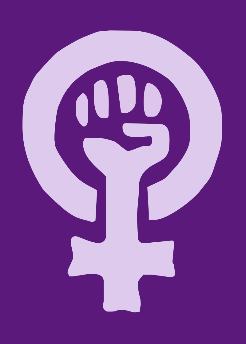 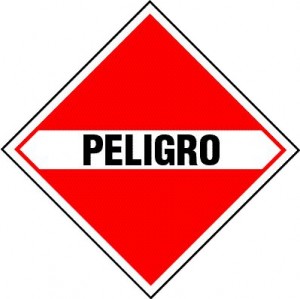 Pinterest:Wikipedia:Whatsapp Instagram: Twitter:Criterios /puntaje 420Temática Aborda la temática solicitada de forma coherente, utilizando las preguntas del ítem 2.El tema es abordado peros se aprecian ciertas incoherencias, aunque utiliza las preguntas del ítem 2No hay coherencia temática y tampoco se evidencia el uso de las preguntas del ítem 2Experiencia personalPlantea su visión personal acerca del uso de las redes sociales proponiendo ejemplos concretos.Plantea su visión personal acerca del uso de las redes sociales aunque carece de ejemplificación al respecto.No se aprecia su visión personal del tema propuesto.Estructura El texto posee al menos tres párrafos, lo que se condice con la estructura del introducción  (planteamiento del tema), desarrollo (exposición de la visión personal) y conclusión (reflexión en torno a su uso indiscriminado)El texto posee al menos dos de las partes que componen la estructura textual. El texto carece de estructura formal. Ortografía y redacción No se evidencian errores de ortografía o redacción, permitiendo una lectura fluida del texto. El texto evidencia de dos a cuatro errores de ortografía y/o redacción.El escrito presenta más de cinco errores de ortografía y/o redacción. TítuloTítuloEl escrito presenta un título coherente y creativo. El escrito no es coherente o utiliza formas similares a “mi visión sobres las redes sociales”Extensión Extensión El escrito posee la extensión solicitadaEl escrito no supera la extensión solicitada.Total Total 20 puntos